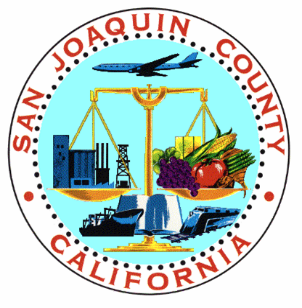 Health Care ServicesNeighborhood Preservation16988 S. Harlan Road, Lathrop, CA  95330HOME-ARP FEDERAL GRANT PROGRAMS APPLICATION FOR FUNDINGHOME INVESTMENT PARTNERSHIPS- AMERICAN RESCUE PLAN (HOME-ARP)APPLICATIONS ARE DUE BY APRIL 21, 2023 by 4:00 PM A virtual workshop on the HOME-ARP Program will be held on April 6, 2023 at 11:00 AM.  Teams Meeting: Meeting ID: 294 697 413 716     Passcode: Y6Yrnx Submit to:Health Care Services Neighborhood Preservation Division      16988 S. Harlan Road, Lathrop, CA  95330HAND DELIVERY REQUIREDFaxed or emailed copies will not be accepted.  Proposals received after the deadline will not be accepted.  Applications submitted without the required attachments will not be accepted.GRANT APPLICATIONS CAN BE FOUND AT:  https://www.sjgov.org/department/hcs/departments/neighborhood-preservation Published guidance can be found at https://www.hud.gov/program_offices/comm_planning/home-arp and https://www.hudexchange.info/programs/home-arp/.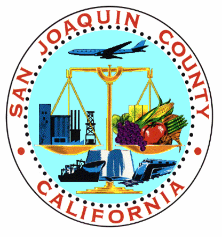 SAN JOAQUIN COUNTYFEDERAL GRANT PROGRAMS FUNDING APPLICATION FOR HOME-ARP INVESTMENT PARTNERSHIP-AMERICAN RESCUE PLAN (HOME-ARP)SECTION I. 	GENERAL INFORMATION1.  Name of Entity or Organization: __________________________________________________     Address: ____________________________________________________________________     City: ____________________________________	Zip Code: _________________________2.  Mailing Address (if different from above): ___________________________________________ _______________________________________________________________________________3.  Executive Director/CEO:  __________________________	E-mail: _____________________4.  Telephone Number: _______________________________	Fax Number: _________________5.  Contact Person: _________________________________	E-mail: _____________________ 6.  Organization’s Annual Financial Year: _______________________7.  Organization UEI No. (Mandatory) ________________________Amount of Grant Funds Requested: $ __________________    Total Project Cost: _____________Title of Proposed Project: __________________________________________________________Project Site Location: _____________________________________________________________SECTION II.  	PROJECT INFORMATION  Eligible projects must fall within one of the following categories.  Please check mark which category you are applying under:	(    )	Rental Housing New Construction or Rehabilitation 	Construction of rental housing that will benefit the four qualifying populations. 	(    )	Rental Housing Acquisition 	Acquisition of rental housing that will benefit the four qualifying populations. 	(    )	Tenant-Based Rental Assistance		Providing rental assistance to persons who meet the four qualifying populations  	(    )  	Supportive services	Covers the wide range of housing activities that are generally undertaken with HOME-ARP funds.  This objective focuses on housing activities whose purpose is to meet individual family or community housing needs.  	(    )  	Acquisition of non-congregate shelter	           Acquisition of non-congregate shelter that meets the needs of the four qualifying populations 	(    )  	Development of non-congregate shelter	           Development of non-congregate shelter that meets the needs of the four qualifying populations Additionally, all proposed projects/program must benefit for the four Qualifying Populations (QP) that HUD has earmarked these funds for.  Please check which QP(s) your application would primarily serve (more than 1 option may be checked)(    )	 Homeless as defined in 24 CFR 91.5(    )     At-risk of homelessness as defined in 24 CFR 91.5(    )      Fleeing, or attempting to flee, domestic violence, dating violence, sexual assault, stalking, or Human    trafficking, as defined by HUD(    )   Other populations where providing supportive services under section 212(a) of NAHA (42 U.S.C. 1274(a)) would prevent the family’s homelessness or would serve those at greatest risk of housing instability.A.  PROJECT NARRATIVE   1.  Project Description.  Provide a concise description of the proposed project (work to be performed;       project to be undertaken or services to be provided).2.  Needs Statement. Identify and document the deficiency to be addressed by the proposed project.3.  Objectives, Outcomes and Indicators.  Identify how the proposed project will resolve the	 deficiency(s) identified in the needs statement and clearly establish measurable benchmarks and 	 activities for success.4.  Internal Performance Measurement.  Describe the system or systems that are in place or that will     be utilized to determine whether or not the proposed project is achieving the established outcomes.     How will you measure your successes or failures? How will you determine the overall success of the      proposed project?  Describe, in quantifiable terms.5.  Activities & Methodology.  Specify tasks/activities to be undertaken to accomplish the objectives      and explain how the activities will be implemented. Narrative should address only those activities      necessary to implement the proposed objectives requested in this application and should establish      a clear correlation between your stated objectives and the organizations program goals.6.  Schedule. Provide a realistic time frame for each identified activity with estimated completion      dates.7.  Continuation Plan. Explain how the proposed project will continue after the requested funding     ends.  What are the proposed long-term changes or benefits? Will the activity be monitored after     completion?B.  PROJECT CHARACTERISTICS1.  Name and address of the project site or facility:2.  Legal property owner:3.  Describe the geographic boundaries of the neighborhood, community, or region to be served by the project.  This description should include service area boundaries if land acquisition or if structural improvements are proposed. (Attach a map). 4.  Explain how this program differs from other programs providing similar services in Stockton/San     .  If this is a collaborative project, name the organizations involved and explain their     involvement.  Provide letters of intent from each participating agency specifying the agency’s role      and contribution to the project.5.  Does the proposed activity conform to the General Plan, zoning, and other regulations?      Please describe all planning/predevelopment steps that have been completed to date. (e.g.     architectural plans, engineering, land use approvals, permits, funding commitments, etc.)6.  Provide further information on building or property for which improvements are being proposed.       Indicate whether it is owned or rented; if rented, provide conditions and terms of lease.       Indicate whether property that would be renovated or purchased with HOME-ARP funds is      currently occupied for residential or commercial/industrial uses.7.  Are there environmental issues, such as flooding, hazardous materials, lead-based paint, or     historic preservation that will need to be considered?  If yes, please explain.  (    ) Yes              		(    ) No	 		8.  Fair Labor Standards Act Compliance.  Any construction project over $2,000 will require payment     of prevailing wages.  Did you consider paying prevailing wages when developing your project budget?			(    ) Yes			(   ) No		(     ) Not Applicable9.  If the proposed project includes acquisition and/or rehabilitation of rental property that may      require temporary, or permanent displaced tenants, this project may be subject to the Uniform      Relocation Act and therefore, your budget must include the cost of relocating the displaced tenant.        Did you include relocation costs when developing your project budget?			(    ) Yes			(    )  No		(     ) Not ApplicableC.  BENEFICIARY INFORMATIONEach activity must have a direct benefit to persons meeting one or more of the four qualifying groups.  A direct beneficiary is defined as a person or family receiving a direct service (benefit) for which they are required to either complete a homeless verification form, or submit an application for the purpose of demonstrating eligibility under a particular criteria (such as income limit). The HOME-ARP program has income targeting requirements for the HOME-ARP program and for HOME-ARP projects. Therefore, the participating jurisdiction must determine each family is income eligible by determining the family's annual income.1.  How does (will) your organization verify income eligibility of your clients?													       Yes or No2.  Provide the number of people or households that will directly benefit from your program daily     and annually.  Indicate how these numbers were obtained or derived.  (History of program,      Census data).3.  Describe the method used to gather demographic and other statistics for reporting purposes.    (Include the name of software, if applicable.)D.  Demographic Information  (Numbers provided should be based upon historic  levels or      supportable projections.)1.  Indicate the number of residents, by jurisdiction, expected to benefit from the proposed activity.						_____	 					_____		 		Unincorporated 	_____					_____				Escalon				_____			Ripon			_____ 		 		Lathrop				_____						_____		 		TOTAL	  __________2.	 Indicate the percentage of clients to be served by income level:		Extremely Low Income _____%     	 Very Low Income _____%     	Low Income _____%        	(< 30% Median)	 	          	(31-50% Median)	   	      	(51-80% Median)3.	 Indicate the percentage (%) of Clients by sex to be served:  Male _____%      Female _____%4.	 Indicate the percentage (%) of clients to be served by age group:		0-5   ___%,     	6-17 ___%,     	18-61 ____%,     	 Over 62 ___%5.  Ethnicity.  Do you request information on whether your clients are of Hispanic ethnicity?  		(    )  Yes  (    )  No6.	  Race.  Indicate the number and percentage of the clients to be served:  7.  What is the basis for the provided demographic information?8. If your organization does not currently obtain ethnicity and race information on the clients to be    served by the proposed project, please explain how this information will be obtained to meet this     requirement.	SECTION III.	ORGANIZATION INFORMATIONA. 	BACKGROUND	Please check all that apply: 	(    )  Non-Profit Organization       (    )  Community Development Housing Organization (CHDO)   	(    )  Public Agency           	        (    )  Faith-Based Organization 1.  Describe the specific types of services/activities/projects that your organization provides,     specifically as they relate to benefiting low and moderate income persons.   	2.  Longevity:  	a)  Number of year’s organization has been in business _____b)  Number of year’s organization has operated as a 501 (c) (3)	_____			c)  Has this organization operated under another name?    (    ) Yes   (    )  No	               If yes, list all previous names:  	d)  Number of year’s organization has conducted the program for which funding is 	     requested: _____B. 	QUALIFICATIONS	1.  Please describe your organization’s history and experience in providing services to the               community. 2.  Discuss the agency's capability to develop, implement and administer the proposed      project.3.  Describe the organization’s outreach and service delivery methods.SECTION IV.  	FUNDING NARRATIVES  1.	Has your organization previously received CDBG, HOME-ARP, and/or ESG funding? (    )  Yes     (    )  No	a.  If yes, when?  b.  How much?  $  ______________c.  Describe the specific use of that funding to date.  2.  What other sources of funding are budgeted for the proposed activity?  Please list all committed     and proposed sources of funding for this project and indicate the status of each source.  Attach      copies of any commitment letters you may have.3.  Describe your organizations plan to become self-sustaining, thereby eliminating the need for     future CDBG funds.SECTION V.   	FINANCIAL INFORMATION  For HOME-ARP applicants, provide a proposed line-item budget for this activity indicating the sources and uses of funds.  The format for the budget should be four columns with the first column consisting of a line-item description; the second column indicating, by line item, the proposed expense/revenue excluding proposed HOME-ARP assistance; the third column indicating the proposed HOME-ARP assistance in the appropriate line(s); and the fourth column totaling columns 2 and 3 and reflecting the agencies proposed fiscal year budget.   (Sample line-item budget can be found on the last page of the application.) Provide a copy of your organization's financial statement for the most recent completed fiscal year.   Include a balance sheet and income and expenditure statement.Provide a copy of letter or audit indicating review of most recent financial statement from certified and/or public accountant.If non-profit, provide proof of non-profit status; copy of determination letter from State Franchise Tax Board or Federal Internal Revenue Service confirming non-profit status. SECTION VI.  AUTHORIZED SIGNATORYI hereby certify that I have read this application and the exhibits thereto, and know the contents thereof, and that the statement therein are true, and that I have been authorized by the governing board to submit this application._______________________________________________		_____________Authorized Representative Signature					          Date_______________________________________________Printed Name and TitleSAMPLE BUDGET WORKSHEETTwo months source documents evidencing annual incomeWritten statement ensuring completeness and accuracy, with condition source documentation must be supplied if requestedWritten statement of government benefits indicating the family size and amount of annual incomeProof of meeting one of four qualifying populations: 1. Homeless as defined in 24 CFR 91.52. At-risk of homelessness as defined in 24 CFR 91.53. Fleeing, or attempting to flee, domestic violence, dating violence, sexual assault, stalking, or Human trafficking, as defined by HUD4. Other populations where providing supportive services under section 212(a) of NAHA (42 U.S.C. 1274(a)) would prevent the family’s homelessness or would serve those at greatest risk of housing instability.NUMBERPERCENTAGEAmerican Indian or  NativeAsianBlack or African AmericanHispanicNative Hawaiian or Other Pacific IslanderWhite                              American  Indian or  Native and White Asian and WhiteBlack or African American and WhiteAmerican Indian or  Native and Black or African AmericanTOTALS:HandicappedFemale Head of Household